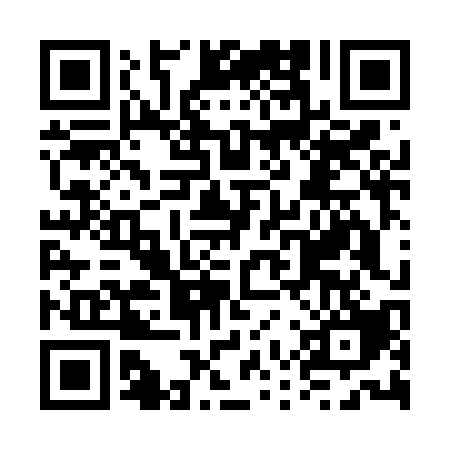 Ramadan times for Azzanello, ItalyMon 11 Mar 2024 - Wed 10 Apr 2024High Latitude Method: Angle Based RulePrayer Calculation Method: Muslim World LeagueAsar Calculation Method: HanafiPrayer times provided by https://www.salahtimes.comDateDayFajrSuhurSunriseDhuhrAsrIftarMaghribIsha11Mon4:504:506:2912:194:216:106:107:4412Tue4:484:486:2712:194:226:126:127:4513Wed4:464:466:2512:194:236:136:137:4714Thu4:444:446:2312:184:246:146:147:4815Fri4:424:426:2112:184:256:166:167:5016Sat4:404:406:2012:184:266:176:177:5117Sun4:384:386:1812:184:276:186:187:5218Mon4:364:366:1612:174:286:206:207:5419Tue4:344:346:1412:174:296:216:217:5520Wed4:314:316:1212:174:306:226:227:5721Thu4:294:296:1012:164:316:246:247:5822Fri4:274:276:0812:164:326:256:258:0023Sat4:254:256:0612:164:336:266:268:0124Sun4:234:236:0412:164:346:286:288:0325Mon4:214:216:0212:154:356:296:298:0526Tue4:194:196:0012:154:366:306:308:0627Wed4:164:165:5812:154:376:326:328:0828Thu4:144:145:5712:144:386:336:338:0929Fri4:124:125:5512:144:396:346:348:1130Sat4:104:105:5312:144:406:366:368:1231Sun5:075:076:511:135:417:377:379:141Mon5:055:056:491:135:427:387:389:162Tue5:035:036:471:135:437:407:409:173Wed5:015:016:451:135:447:417:419:194Thu4:584:586:431:125:457:427:429:215Fri4:564:566:411:125:467:437:439:226Sat4:544:546:391:125:477:457:459:247Sun4:524:526:381:115:487:467:469:268Mon4:494:496:361:115:487:477:479:279Tue4:474:476:341:115:497:497:499:2910Wed4:454:456:321:115:507:507:509:31